RESOLUÇÃO DO PROGRAMA DE PÓ-GRADUAÇÃO EM QUÍMICA N. 001/2015	Estabelece procedimentos, prazos e normas para aprovação de bancas de Defesa de Projeto de Mestrado, de Dissertação, de Exame de Qualificação de Doutorado e de Tese de Doutorado.		O COORDENADOR DO PROGRAMA DE PÓS-GRADUAÇÃO EM QUÍMICA (PPGQ), no uso de suas atribuições, após deliberação do Colegiado do PPGQ (CPPGQ) em sua 93ª reunião, e frente à necessidade de se estabelecer procedimentos, prazos e normas para aprovação de bancas, marcação de defesas e normas da redação dos textos escritos para defesas de Projeto de Mestrado, de Dissertação, de Exame de Qualificação de Doutorado e de Tese.R E S O L V E:I. Da Aprovação das Bancas, Marcação de Defesa e Composição das Bancas Examinadoras.	Art. 1. Para a aprovação da banca de defesa de Dissertação de Mestrado, de Exame de Qualificação de Doutorado e de Tese de Doutorado o discente deverá protocolar na secretaria do PPGQ, com, no mínimo, 60 dias de antecedência à data da defesa, formulário próprio (Anexo I) preenchido pelo (a) orientador (a) responsável com a ciência do discente . 	§ 1º As normas que regem o calendário de marcação da Defesa de Projeto de Mestrado e as orientações sobre correções, revisões de forma e reformulações dos trabalhos desta atividade são estabelecidas por resolução específica do PPGQ. 	§ 2º Entre os nomes propostos no Anexo I para a composição da banca, apenas será permitida a indicação de ex-orientandos do(a) professor(a) orientador(a) do trabalho que está sendo avaliado que tenham defendido sua tese de doutorado há, pelo menos, cinco anos.	§ 3º Entre os nomes propostos no Anexo I para a composição da banca, não será permitida a indicação pessoas que tenham participado do trabalho que está sendo avaliado, com exceção do(a) coorientador(a), conforme o Regulamento vigente do PPGQ. 	Art. 2. A composição da banca examinadora e a data da defesa de Dissertação de Mestrado ou Tese de Doutorado serão homologadas pela Comissão de Pós-graduação (CPGQ).	§ 1º Após esta homologação, o estudante deverá entregar, com 30 dias de antecedência, o formulário de Marcação de Defesa e Cadastro de Membros de Banca Examinadora homologada, anexo II (doutorado) ou III (mestrado) dessa resolução, devidamente preenchido. 	Art. 3. Os trabalhos escritos que serão avaliados por ocasião de uma das Defesas de que trata esta Resolução devem ser entregues pelo estudante aos membros da banca examinadora com, no mínimo, 30 dias de antecedência à data da defesa.II. Da organização e formatação dos trabalhos escritos	Art. 4. As dissertações de mestrado e teses de doutorado deverão seguir o seguinte padrão:	a) Tamanho do papel - A4 (210 x 297 mm).		b) Capa - deverá seguir o modelo apresentado no Anexo V desta resolução. 	c) Espaçamento - 1,5 pontos, com exceção da Capa. 	d) Fonte - Arial (tamanho 10) ou Times New Roman (tamanho 12), sendo que Títulos e Subtítulos deverão ser numerados e em negrito.		e) Paginação – As páginas pré-textuais serão numeradas em sequência crescente com algarismos romanos. As páginas textuais serão numeradas em sequência crescente com algarismos arábicos. A Capa não apresenta numeração. 		f) Páginas pré-textuais - devem conter: (página i) Folha de rosto; (página ii) Folha de aprovação com assinatura dos membros da banca examinadora na versão impressa e sem assinatura na versão digital (conforme Resolução da Reitoria nº 27/2014) (apenas para Dissertações e Teses); (página iii) Folha de dedicatória e/ou citações (a inclusão de texto nesta página é opcional); (a partir da página iv) Folha de agradecimentos; Índices (incluindo-se índice de títulos e subtítulos, figuras, esquemas e tabelas); Lista de abreviaturas e acrônimos; Folha de Resumo e palavras chave escrito em português; Folha do Abstract e Keywords (necessariamente escrito em inglês). 		g) Para todos os documentos de que trata essa resolução, é facultado ao estudante e ao (a) orientador(a) a impressão em um lado da folha ou frente e verso.	h) Páginas textuais - devem conter:	1)	 Introdução e objetivos. Esta sessão deverá conter uma breve contextualização sobre o tema do trabalho, bem como uma descrição das justificativas e dos objetivos do trabalho.	2) 	Revisão Bibliográfica. Esta sessão deverá conter a revisão sobre o tema do trabalho enfatizando-se o estado da arte e com base em ampla consulta bibliográfica da literatura, desde os trabalhos mais antigos realizados no tema em estudo até as referências mais recentes que foram publicadas. Artigos de revisão recentes não podem ser utilizados como fontes únicas para o texto escrito. 	3)	 Materiais e métodos: descrição da parte experimental e/ou descrição de métodos teóricos. Esta sessão deverá conter, necessariamente, todas as informações necessárias para reprodução dos resultados obtidos, incluindo testes de caracterização. Informações detalhadas sobre materiais, métodos e configurações de instrumentos analíticos também deverão ser apresentadas nesta sessão. É facultada a inclusão dos resultados de algumas caracterizações de menor importância, devendo isso der decidido pelo(a) orientador(a) e estudante, podendo esses resultados ser apresentados como anexo(s). 	4) 	Resultados e discussão. Deve ser escrito de forma clara e concisa, com visão crítica sobre o tema e utilizando-se uma linguagem técnico-científica correta. A discussão deve ser feita à luz dos resultados obtidos e, sempre que possível, amparada por informações disponíveis na literatura especializada. 	5)	 Conclusões. As conclusões devem ser escritas de forma concisa, enfatizando-se os avanços obtidos e os objetivos alcançados.  	6)	 Bibliografia. Deve aparecer ao final do trabalho escrito, mas antes dos anexos (caso existam). São aceitas citações nos padrões estabelecidos pela ABNT ou pelos seguintes periódicos, devendo ser escolhido um único estilo/padrão para uso em todo o documento. Journal of the Brazilian Chemical Society,Journal of the American Chemical Society,Angewandte Chemie International Edition,Water Research,Langmuir,Carbon,	7)	 Anexos. Caso haja anexos, os mesmos aparecerão numerados, após a Bibliografia, e deverão ser citados apropriadamente no texto. 	§ 1º - É facultado ao autor mesclar em um capítulo único as informações descritas nos subitens 1) e 2) do item g) deste artigo.	§ 2º - É facultado ao autor dividir o texto em capítulos, desde que contenha todos os itens relacionados acima.	§ 3º - É facultado ao autor a inclusão do item perspectivas e dificuldades enfrentadas. 	Art. 5. A defesa de projeto de mestrado e o exame de qualificação de doutorado devem conter nas páginas pré-textuais apenas: Índice de títulos e subtítulos; Lista de abreviaturas e acrônimos; Folha de Resumo e palavras chave escrito em português; Folha do Abstract e Keywords (necessariamente escrito em inglês).III. Das correções, revisões de forma e reformulações dos trabalhos escritos de defesa de mestrado e doutorado.	Art. 5. Compete ao discente realizar todas as correções, revisões de forma ou reformulações dos trabalhos escritos dentro dos prazos estabelecidos. 	§ 1º - Entende-se como correção somente a mudança de erros tipográficos, gramaticais ou outros que não mudem a natureza e o conteúdo do trabalho escrito. O prazo máximo para entrega da nova versão do trabalho escrito em casos de correção será de 15 dias após a defesa. 	§ 2º - Entende-se como revisão de forma as mudanças que alterem a natureza e conteúdo do trabalho, mas que a banca examinadora não julgou como sendo graves, não acarretando em uma nova defesa. O prazo máximo para entrega da nova versão do trabalho escrito em casos de revisão de forma será de 30 dias após a defesa e deverá ser acompanhada de uma carta do  (a) orientador (a) atestando que as mudanças exigidas pela banca examinadora foram realizadas.	§ 3º - Entende-se como solicitação de reformulação a realização de mudanças significativas no trabalho escrito, o que implica, necessariamente, em uma nova defesa. Como estabelecido no art. 36, §4º, da resolução CEPE 91/2004, o aluno ficará obrigado a apresentar e defender, em caráter definitivo, uma nova versão do seu trabalho no prazo estabelecido, que não poderá ser superior a três meses para o mestrado e a seis meses para o doutorado.	Art. 6. O não cumprimento de alguma exigência descrita no Art. 5 desta resolução implicará na reprovação automática do(a) candidato(a).IV. Dos procedimentos seguintes à entrega das versões finais das Dissertações de Mestrado e Teses de Doutorado	Art. 7. Para envio do processo de homologação da Dissertação ou Tese ao Decanato de Pesquisa e Pós-graduação (DPP), o discente deverá entregar na secretaria do PPGQ toda a documentação descrita no anexo IV dessa resolução, corretamente preenchida. 	§ 1º - Cada membro na Banca Examinadora também deverá receber uma cópia impressa da Dissertação ou da Tese. 	§ 2º - No momento da Defesa da Dissertação ou Tese, fica facultado ao discente, com anuência do (a) orientador (a), oferecer aos membros da Banca uma cópia digital da versão final do trabalho ao invés da cópia impressa e encadernada.	§ 3º - Fica facultado ao discente, com anuência do (a) orientador (a), a confecção de cópias impressas e encadernadas para o próprio discente, para o (a) orientador (a) e para o (a) coorientador (a), quando for o caso.	Art. 8. Situações específicas nas quais a Dissertação de Mestrado ou Tese de Doutorado deva ser resguardada de publicação, motivada pela proteção ao sigilo industrial ou ético, deverão ser comunicadas formalmente ao DPP, preenchendo o Termo de Autorização para Publicação de Teses e Dissertações Eletrônicas na Biblioteca Digital de Teses e Dissertações (Resolução do DPP n° 002/2006).	Art. 9. A restrição de acesso por prazo superior a um ano deve ser justificada junto ao DPP, que comunicará ao IBICT e à CAPES, sendo que a mesma justificativa deve constar na página do Programa.V. Disposições gerais	Art. 11. Todos os trabalhos escritos deverão respeitar questões éticas estabelecidas na Resolução de Ética vigente do PPGQ.	Art. 12. Os casos omissos serão resolvidos pelo CPPGQ.	Art. 13. Esta Resolução entra a partir de março de 2016, estando revogadas as disposições contrárias. Brasília, 27 de novembro de 2015.Prof. Jez Willian Batista BragaCoordenador do Programa de Pós-graduação em QuímicaAnexo I da Resolução PPGQ N.º 001/2015 – Indicação de membros para aprovação da Banca ExaminadoraBrasília,.À Coordenação do Programa de Pós-Graduação do IQ/UnBSolicito as providências cabíveis no sentido de aprovação da banca de sDefesa de Exame de Qualificação de Doutorado (indicar 6 membros incluindo orientador (a))Defesa de Dissertação de Mestrado (indicar 6 membros incluindo orientador (a), sendo ao menos dois não vinculados ao PPGQ)Defesa de Tese de Doutorado (indicar 9 membros incluindo orientador (a), sendo ao menos 2 não vinculados ao PPGQ e 2 externos à UnB)do (a) discente , cujo título é , prevista para o dia .Sugiro que a Banca Examinadora seja composta por mim e pelos seguintes Doutores, com indicação da instituição de origem:Anexo II da Resolução PPGQ N.º 001 /2015 - Marcação de defesa e cadastro de membros de banca examinadora para defesa de Doutorado.Brasília,.Caso o membro não seja brasileiro (a) informar a nacionalidade e o número do passaporte.Data da defesa: , horário:.Compra de Passagem para membro Externo:Solicito compra de passagens para membro externo, conforme informações abaixo:Anexo III da Resolução PPGQ 001/2015 - Marcação de defesa e cadastro de membros de banca examinadora para defesa de Mestrado.Brasília, .Caso o membro não seja brasileiro (a) informar a nacionalidade e o número do passaporte.Data da defesa:, horário:.Anexo IV da Resolução PPGQ N.º 001 /2015 – Instruções para preparação de CDs e exemplares definitivos para homologação da Dissertação ou Tese. Itens a serem entregues na secretaria de Pós-graduação do PPGQ:1 – Caso a defesa seja aprovada com Revisão de Forma, entregar uma carta de encaminhamento assinada pelo (a) orientador (a) atestando que todas as correções requeridas pela banca para a aprovação do texto escrito foram cumpridas.2 – CD 1: Deverá conter 2 arquivos em formato .doc (Word), utilizar fonte Arial, tamanho 10. Informações que devem conter no CD:Arquivo Resumo contendo:Página 1:Nome completo do autor da Tese ou DissertaçãoTítulo da Tese ou da DissertaçãoNome do CursoData da DefesaNome do (a) Orientador (a) e Coorientador (a) Página 2:Resumo em portuguêsPalavras-chaves em portuguêsResumo em língua estrangeiraPalavras-chaves em língua estrangeiraO arquivo digital na íntegra da respectiva dissertação ou tese, em formato PDF com até 100 MB.3 – CD 2: Os dois arquivos do CD 1 e o arquivo do Formulário para Preenchimento da Plataforma Sucupira (anexo 6 dessa resolução em arquivo a parte em formato .doc)..4 – Preencher e entregar na Secretaria de Pós-Graduação juntamente com os CDs, o Termo de Autorização para Publicação de Teses e Dissertações Eletrônicas na Biblioteca Digital de Teses e Dissertações (BDTD) do IBICT, devidamente preenchido e assinado pelo autor. (Resolução do DPP n° 002/2006). Arquivo disponível no site do DPP, secretaria de Pós-graduação do IQ e website do PPGQ.Após a entrega de toda a documentação descrita acima na secretaria de pós-graduação o (a) aluno (a) receberá um recibo e o processo será encaminhado ao Decanato de Pesquisa e Pós-graduação (DPP).A solicitação para emissão de diploma é realizada no SAA central da reitoria da UnB através da entrega dos seguintes documentos:1 – Preencher com dados atuais o formulário de Emissão/Registro de Diploma; 2 – Solicitar uma declaração de nada consta na Biblioteca Central;3 – Solicitar uma declaração de nada consta na Secretaria Gestão Patrimonial – Reitoria 1° andar4 – Apresentar o formulário de Emissão/Registro de Diploma, preenchido, na SCA –Térreo da Reitoria.Anexo V da Resolução PPGQ N.º 001 /2015 – Modelo da lombada lateral e da capa para a confecção das versões impressas encadernadas das dissertações de mestrado e teses de doutorado.Lombada (lateral):Capa: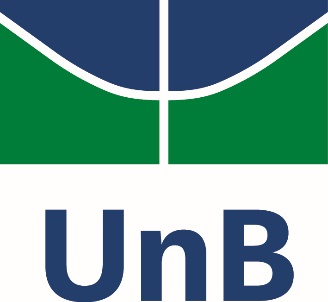 Instituto de QuímicaPrograma de Pós-Graduação em QuímicaDISSERTAÇÃO/TESE DE MESTRADO/DOUTORADO(TÍTULO DA DISSERTAÇÃO DE MESTRADO OU TESE DE DOUTORADO)(NOME DO (A) ALUNO (A))(NOME DO (A) ORIENTADOR (A))(NOME DO (A) COORIENTADOR (A))Brasília, DF(ANO)Anexo VI da Resolução PPGQ N.º 001 /2015 – Formulário para Inclusão de Trabalho de Conclusão na Plataforma SucupiraCurso:    Mestrado    Doutorado	            Dados Gerais	Discente: Matrícula: Detalhamento	Volume	:  de 	Páginas: 	Idioma: Contexto	Área de Concentração: 	Linha de Pesquisa: 	Projeto de Pesquisa do orientador ao qual o trabalho está vinculado:Financiador (a) (Bolsa e Financiamento por Projeto de Pesquisa)Nº de meses: Nº de meses: Colaborador Externo (Membro de Banca não Vinculado ao Programa)	Membro 1	Nome 1: 	C.P.F. 1:  E-mail 1: 	Instituição 1: 	Ano da Titulação no Doutorado 1: País de Titulação 1: 	Área de Conhecimento 1 (Tabela CAPES): 	.......................................................................................................................................................................	Membro 2	Nome 2: 	C.P.F. 2:  E-mail 2: 	Instituição 2: 	Ano da Titulação no Doutorado 2:  País de Titulação 2: 	Área de Conhecimento 2 (Tabela CAPES): Atividade Futura	Tipo de Vínculo Empregatício: 				(CLT / Servidor Público / Aposentado / Colaborador / Bolsa de Fixação)	Tipo de Instituição: 			(Empresa Pública ou Estatal / Empresa Privada / Instituição de Ensino e Pesquisa / Outro)	Expectativa de Atuação: 			(Ensino e Pesquisa / Pesquisa / Empresas / Profissional Autônomo)Professor (a)Professor (a)Instituição de Origem1.23456789Orientador (a)Ciência do DiscenteProfessor (a)Professor (a)Matrícula FUB ou CPF (M. Externo) Instituição de OrigemBanca1Presidente (Orientador (a))2Membro Titular (Vinculado ao PPGQ)3Membro Titular (Não vinc. ao PPGQ e Externo à UnB)4Membro Titular (Não vinc. ao PPGQ)5Membro Titular (Vinc. ou não ao PPGQ)6SuplenteOrientador (a)DiscenteNome do Beneficiário:E-mail:Cargo: RGTelefone:Auxilio Alimentação Sim    Não   Valor: R$ Sim    Não   Valor: R$ Sim    Não   Valor: R$ Sim    Não   Valor: R$Trecho Ida:Trecho Ida:Trecho Ida:Trecho Ida:Trecho Ida:Aeroporto:Aeroporto:Aeroporto:Data:Horário PreferencialTrecho Volta:Trecho Volta:Trecho Volta:Trecho Volta:Trecho Volta:AeroportoAeroportoAeroportoData:Horário PreferencialDados BancáriosDados BancáriosDados BancáriosDados BancáriosDados BancáriosBancoBancoAgência (sem o dígito)Agência (sem o dígito)Conta CorrenteProfessor (a)Professor (a)Matrícula FUB ou CPF (M. Externo) Instituição de OrigemBanca1Presidente2Membro Titular (Vinc. ou não ao PPGQ)3Membro Titular (Não vinc. PPGQ)4SuplenteOrientador (a)Discente